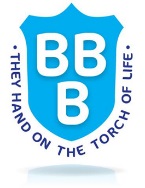 EMPLOYEE SPECIFICATIONPOST TITLE: 	Science Teacher Main Scale.  	POST NUMBER:	BRIDSCITemporary			Permanent	   	Part Time		Full Time	    	Casual	EssentialDesirableHow Measured During Recruitmentand Selection ProgressExperienceExperience of teaching Science to KS3.Experience of teaching Science to GCSE.Experience of using a range of strategies to evaluate the effectiveness of own teaching and identifying improvement targets.Experience of monitoring student progress.Experience of teaching Chemistry/Physics Science specialism to A level.Experience of teaching other STEM subjects.Experience of co-ordinating effective intervention programmes for students at risk of underachievement.Experience of using ICT creatively to engage students with learning.Experience as a form tutor.ApplicationInterviewReferencesEducation/Training QualificationsScience degree.Qualified Teacher Status.Higher degree related to education/ScienceEvidence of further relevant study.ApplicationKnowledgeKnowledge of the KS3 Science curriculum.Knowledge of the GCSE Science curriculum.Knowledge of a comprehensive range of strategies to engage students with learning and ensure they achieve challenging targets.Knowledge of the Chemistry/Physics A level Science (specialist subject) curriculum and exam spec. Knowledge of other STEM subjectsApplicationInterviewReferencesSkillsA proven track record of good teaching.Excellent communication skills.Ability to motivate students to achieve.Ability to use a variety of teaching styles and techniques.Good classroom management skills.Ability to relate effectively to parents/carers.Ability to relate effectively to students of all abilities, including those with emotional and behavioural difficulties.Ability to take on extra-curricular activities to support student progress within Science. A proven track record of outstanding teaching.Ability to take on responsibilities within the department.Ability to take on extra-curricular activities to support student students’ SMSC and FBV development.Excellent administrative and organisational skills.ApplicationInterviewReferencesPersonal QualitiesSuitable to work with children.To have a passion for learning.To have a passion for Science.To enjoy working with young people.To have high expectations of self and others.To be resilient, work effectively under pressure and meet deadlines.To be confident and innovative.To have empathy, humility and a good sense of humour.To be innovative.To be charismatic and able to inspire students and staff.ApplicationInterviewReferences CRB checkWorking Arrangements and Personal AvailabilityCapable of working unsupervised.Flexible in order to cope with the demands of the post.ApplicationInterviewReferencesPhysicalA good health record.ApplicationInterviewReferences